Межведомственная комиссия по противодействию экстремизму в муниципальном образовании «Город Горно-Алтайск»ПРОТОКОЛ ЗАСЕДАНИЯот «11» декабря 2018 годазаседания межведомственной комиссии по профилактике экстремизмав муниципальном образовании «Город Горно-Алтайск»Проводил заседание Заместитель главы администрации города Горно-Алтайска, Председатель комиссии С.С. Тюхтенев.Секретарь комиссии: Ахламенок Г.А., консультант Отдела информационной политики и связей с общественностью администрации городаПрисутствуют:Члены межведомственной комиссии (прилагается):Отсутствовал: Текенов К.Э., представитель УФСБ  РФ по Республике АлтайПовестка дня: По-первому вопросу «О результатах мониторинга межнациональных и межконфессиональных конфликтов на территории МО «Город Горно- Алтайск» выступил Попов А.С., заместитель начальника Отдела МВД России по городу Горно-Алтайску,  Управление ФСБ Российской Федерации по Республике Алтай (выступление прилагается).Решили:  Информацию принять к сведению; Продолжить публикацию материалов профилактической направленности в целях недопущения распространения материалов экстремистского и террористического характера в печатных СМИ и в Интернете,  организовать выступления на телевидении и радио (отв. Отдел информационной политики и связей с общественностью администрации города); Усилить профилактическую работу в молодежной среде с целью недопущения подверженности учащихся образовательных учреждениям идеям экстремистской и террористической направленности (отв. МУ «Управление культуры, спорта и молодежной политики администрации города Горно-Алтайска», МУ «Управление образования администрации муниципального образования города Горно-Алтайска»); Продолжить проведение рабочих встреч с лидерами и членами национальных диаспор и землячеств в целях недопущения межнациональных и межрелигиозных конфликтов, усиления взаимодействия для выявления и пресечении сепаратистских и экстремистских проявлений (отв. Отдел информационной политики и связей с общественностью администрации города, Отдел МВД России по городу Горно-Алтайску); Продолжить оперативный межведомственный обмен информацией с целью профилактики межнациональных и межконфессиональных конфликтов. По-второму вопросу «О работе с молодежью в сети Интернет» выступила Комарова С.А., начальник МУ «Управление культуры, спорта и молодежной политики администрации города Горно-Алтайска» (выступление прилагается).Решили: 2.1       Информацию принять к сведению. 2.2	Рекомендовать МУ «Управление культуры, спорта и молодежной политики администрации города Горно-Алтайска»:- Разработать и представить членам Комиссии на очередном заседании в 1 квартале 2019 года план работы с молодежью в сети Интернет;-  Выстроить  последовательную целенаправленную работу с молодежью в сети Интернет (срок исполнения до 1 марта  2019 года);- Разместить на главной странице Молодежного информационного портала города Горно-Алтайска (www.molodoy.gorny.ru)  баннер «Запрещенный контент» для более оперативного информирования  Федеральной службы по надзору в сфере связи, информационных технологий и массовых коммуникации о выявленных молодежью противоправных контентах  ( до 1 февраля 2019 года).По-третьему вопросу «Об исполнении ранее принятых протокольных решений» выступила секретарь Комиссии, консультант Отдела информационной политики и связей с общественностью администрации города Горно-Алтайска Ахламенок Г. А.( выступление прилагается).Решили:3.1    Информацию принять к сведению;3.2  Заслушать вопрос «Об исполнении рекомендаций круглого стола «Роль СМИ в противодействии экстремизму, гармонизации межнациональных и межрелигиозных отношений»  от 10 октября  2018 года во 3 квартале 2019 года (отв. Отдел информационной политики и связей с общественностью администрации города, МУ «Управление культуры, спорта и молодежной политики администрации города Горно-Алтайска», муниципальный, Городской еженедельник «Вестник Горно-Алтайска», Совет общественных организаций муниципального образования «Город Горно-Алтайск» при Администрации города Горно-Алтайска);3.3  Разработать межведомственную дорожную карту по усилению работы в сети Интернет с целью профилактики экстремистской деятельности и недопущению распространения материалов экстремистского характера (отв. Отдел информационной политики и связей с общественностью администрации города, МУ «Управление культуры, спорта и молодежной политики администрации города Горно-Алтайска», МУ «Управление образования администрации муниципального образования города Горно-Алтайска» до 20 января  2019 г.).По-четвертому вопросу «Итоги деятельности Комиссии за 2018 год» выступил Тюхтенев С.С., председатель Комиссии, Заместитель главы администрации города Горно-Алтайска (выступление прилагается).Решили:4.1    Информацию принять к сведению.По-пятому вопросу с проектом Плана заседаний комиссии на 2019 год выступила секретарь Комиссии, консультант Отдела информационной политики и связей с общественностью администрации города Горно-Алтайска  Ахламенок Г. А. (проект плана прилагается).Предложено проект плана заседаний Комиссии на 2019 год  дополнить:- вопросом «Об исполнении решений Комиссии по вопросу «Организация работы с молодежью в сети «Интернет» (протокол  от 21.06.2017г., 4.10.2017 г., 25.12.2017 г., 15.02.2018 г., 11.12.2018 г.) повестку 1 заседания (1 квартал); - вопросом «Об исполнении рекомендаций круглого стола «Роль СМИ в противодействии экстремизму, гармонизации межнациональных и межрелигиозных отношений»  от 10 октября  2018 года (отв. Отдел информационной политики и связей с общественностью администрации города) повестку 3 заседания (3 квартал).Решили:        5.1.    Проект плана заседаний Комиссии на 2019 год принять за основу;        5.2. Дополнить проект плана заседаний Комиссии на 2019 год вопросами:-   «Об исполнении решений Комиссии по вопросу «Организация работы с молодежью в сети «Интернет» (протокол  от 21.06.2017г., 4.10.2017 г., 25.12.2017 г., 15.02.2018 г., 11.12.2018 г.) повестку 1 заседания(1 квартал); - «Об исполнении рекомендаций круглого стола «Роль СМИ в противодействии экстремизму, гармонизации межнациональных и межрелигиозных отношений»  от 10 октября  2018 года (отв. Отдел информационной политики и связей с общественностью администрации города) повестку 3 заседания (3 квартал);5.3. План  заседания Комиссии на 2019 год утвердить с учетом поступивших предложений (прилагается).Председатель Комиссии:					С.С. ТюхтеневСекретарь Комиссии:						Г.А. АхламенокРЕСПУБЛИКА АЛТАЙАДМИНИСТРАЦИЯ ГОРОДАГОРНО-АЛТАЙСКА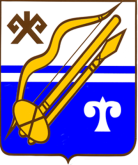 АЛТАЙ РЕСПУБЛИКАГОРНО-АЛТАЙСК КАЛАНЫҤАДМИНИСТРАЦИЯЗЫ№ п/пРассматриваемые вопросы1.О результатах мониторинга межнациональных и межконфессиональных конфликтов на территории МО «Город Горно-Алтайск».Выступает: Отдел МВД России по городу Горно-Алтайску, Управление ФСБ Российской Федерации по Республике Алтай.2.О работе с молодежью в сети Интернет.Выступает: Комарова С.А., начальник МУ «Управление культуры,спорта и молодежной политики»3.Об исполнении ранее принятых протокольных решений.Выступает: Ахламенок Г.А., секретарь Комиссии4.Итоги деятельности комиссии за 2018 год.Выступает: Тюхтенев С.С., председатель Комиссии 5.Утверждение Плана заседаний комиссии на 2019 год.Выступает: Ахламенок Г.А., секретарь Комиссии 